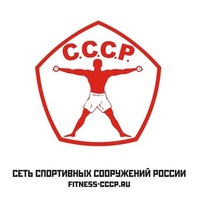                                                                                                                                                                 				                                                                                           Управляющей ФК «СССР»                                                                                                                         м. Нагатинская /м. Каширская                                                                                                                       Хлебозаводский проезд , д.7                                                                                                                                             Садриевой И.К.   ЗаявлениеПрошу Вас заморозить мою клубную карту №________  , ФИО________________________________________________________________________в период с _________________ по ____________  2015 г. Моб.тел.____________________________________________________________________.                                                                                                Дата____________________________.                                                                                               Подпись ________________________.Основные правила заморозки клубной карты:Минимальный срок заморозки – 10 (десять) дней.Заморозить клубную карту датой предыдущего дня относительно дня написания заявления на заморозку нельзя.Заморозка клубной карты возможна не позднее, чем за 1 месяц до окончания срока действия клубной карты.Электронный вариант заявления на заморозку отправляется на почту: fitcccp@yandex.ru                                                            Менеджер ФИО _________________________.                                                                                                               Дата________________________.